Resultados generalesSe espera que los alumnos de Lengua y Literatura en Inglés de 7.º grado sean evaluados en 55 competencias para 11 Elementos Esenciales. El alumno ha dominado 15 competencias durante el año.En general, el dominio de Lengua y Literatura en Inglés del alumno se encuentra en la segunda de las cuatro categorías de rendimiento: cercano al objetivo. Las competencias específicas que el alumno ha logrado dominar y las que no ha logrado se pueden encontrar en el Perfil de aprendizaje del alumno.en desarrollo	cercano al objetivodentro del objetivo	avanzadoÁreaLos gráficos de barras resumen el porcentaje de competencias que se han dominado por área. Las áreas consisten en grupos de Elementos Esenciales, o estándares de contenido, relacionados entre sí. No todos los alumnos se evalúan para todas las competencias debido a la disponibilidad de contenido en los diferentes niveles para cada estándar. Encontrará más información sobre el dominio del alumno de las competencias por área en el Perfil de aprendizaje.ELA.C1.1: Determinar los elementos importantes de un texto0%0 de 5 competencias dominadasELA.C1.2: Construir la comprensión de un texto27%4 de 15 competencias dominadasPágina 1 de 6Para obtener más información y recursos, visite https://dynamiclearningmaps.org/states.© The University of Kansas. Todos los derechos reservados. Solo con fines educativos. Queda prohibida su utilización con fines comerciales o de otro tipo sin autorización. “Dynamic Learning Maps” es una marca comercial de la Universidad de Kansas.Perfil de rendimiento, continuaciónELA.C1.3: Integrar ideas e información de un texto0 %0 de 10 competencias dominadasELA.C2.1: Utilizar la escritura para comunicarse 44 %11 de 25 competencias dominadasPágina 2 de 6 Para obtener más información y recursos, visite https://dynamiclearningmaps.org/states.A continuación, se resume el rendimiento del alumno en relación con los Elementos Esenciales de Lengua y Literatura en Inglés de 7.o grado. Esta información se basa en todas las pruebas de Dynamic Learning Maps (DLM) que realizó el alumno durante el año escolar 2023-2024. Durante el año escolar 2023-2024, el 7.º grado tuvo 18 Elementos Esenciales en 4 áreas disponibles para la enseñanza. El 7.o grado tuvo un número mínimo requerido para la evaluación de 11 Elementos Esenciales. Se evaluó al alumno en 12 Elementos Esenciales en 4 de las 4 áreas.La demostración del dominio de un nivel durante la evaluación supone el dominio de todos los niveles anteriores en los Elementos Esenciales. Esta tabla describe qué competencias demostró su hijo/a en la evaluación y cómo se comparan esas competencias con las expectativas para el nivel de grado escolar.Niveles dominados este año        No hay evidencia de dominio para este Elemento Esencial        Elemento Esencial no evaluado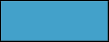 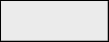 Este informe tiene como objetivo servir como una fuente de evidencia en un proceso de planificación en materia de enseñanza.  Los resultados combinan todas las respuestas de los ítems del año académico completo. Debido a que su hijo/a puede demostrar conocimientos y competencias de manera diferente en distintos entornos, es posible que los resultados de dominio estimados que se muestran aquí no representen completamente lo que su hijo/a sabe y puede hacer.Para obtener más información y recursos, visite https://dynamiclearningmaps.org/states.© The University of Kansas. Todos los derechos reservados. Solo con fines educativos. Queda prohibida su utilización con fines comerciales o de otro tipo sin autorización. “Dynamic Learning Maps” es una marca comercial de la Universidad de Kansas.	Página 3 de 6Nivel de dominioNivel de dominioNivel de dominioNivel de dominioNivel de dominioÁreaElemento Esencial1(Precursor inicial)2(Precursor distal)3(Precursor proximal)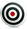 4(Objetivo)5(Sucesor)Elemento Esencial1(Precursor inicial)2(Precursor distal)3(Precursor proximal)4(Objetivo)5(Sucesor)ELA.C1.1ELA.EE.RI.7.5Comprender las funciones de los objetosIdentificar detalles concretos en un texto informativoReconocer cómo los títulos reflejan la estructura y la finalidad de un textoComprender las secuenciasComprender cómo las partes del texto afectan a la estructura general del mismoELA.C1.2ELA.EE.RL.7.1Diferenciar entre texto e imágenesIdentificar los personajes, el marco narrativo y los principales acontecimientosIdentificar palabras que respondan a preguntas explícitasIdentificar dónde se indica la información explícita y dónde se pueden extraer conclusionesIdentificar la información implícita y explícitaELA.C1.2ELA.EE.RL.7.2Buscar la correspondencia entre la representación de una imagen y un objeto realIdentificar detalles concretos en un relato conocidoIdentificar la idea principalIdentificar los acontecimientos relacionados con el argumento de un relatoIdentificar los acontecimientos relevantes relacionados con el argumento o la idea centralELA.C1.2ELA.EE.RL.7.4Entender palabras para referirse a objetos y personas ausentesIdentificar la definición de palabras definidas explícitamente en una oraciónIdentificar el significado de palabras polisémicas utilizando pistas del contextoDeterminar el significado de frases hechas y figuras retóricasDeterminar el significado connotativo de palabras y frasesÁreaElemento EsencialNivel de dominioNivel de dominioNivel de dominioNivel de dominioNivel de dominioÁreaElemento Esencial1(Precursor inicial)2(Precursor distal)3(Precursor proximal)4(Objetivo)5(Sucesor)ELA.C1.2ELA.EE.RI.7.1Diferenciar entre texto e imágenesIdentificar ilustraciones para un texto conocidoIdentificar palabras relacionadas con la información explícitaIdentificar la información explícita y la necesidad de hacer asociaciones implícitasReconocer la diferencia entre afirmaciones directas e indirectasELA.C1.2ELA.EE.RI.7.2Buscar la correspondencia entre la representación de una imagen y un objeto realIdentificar detalles concretos en un texto informativoIdentificar la idea principal implícita de un texto informativoIdentificar varias ideas principales en un texto informativoResumir un texto informativo conocidoELA.C1.2ELA.EE.RI.7.4Identificar características y palabras descriptivasReconocer el significado literal de una palabra o fraseDeterminar el significado de las frases utilizando el contextoDeterminar cómo la elección de palabras sirve para persuadir o informarDeterminar el significado connotativo de palabras y frasesELA.C1.2ELA.EE.RI.7.6Identificar personas conocidasIdentificar detalles concretos en un texto informativoIdentificar el punto de vista del autorIdentificar el punto de vista del autor y la razón por la que escribe el textoIdentificar ejemplos del punto de vista del autorELA.C1.2ELA.EE.RI.7.8Anticipar las consecuencias de las accionesReconocer una idea principal explícita de un párrafoComprender cómo las partes del texto afectan a la estructura general del mismoComprender el motivo de la estructura de las afirmacionesDescribir la estructura de los textos informativosELA.C1.3ELA.EE.RL.7.3Identificar características y palabras descriptivasRelacionar los sentimientos de un personaje con sus accionesIdentificar la respuesta de un personaje frente a un desafíoEntender la relación entre los elementos narrativosAsociar las acciones de un personaje con sus causasÁreaElemento EsencialNivel de dominioNivel de dominioNivel de dominioNivel de dominioNivel de dominioÁreaElemento Esencial1(Precursor inicial)2(Precursor distal)3(Precursor proximal)4(Objetivo)5(Sucesor)ELA.C1.3ELA.EE.RL.7.5Diferenciar entre texto e imágenesIdentificar el principio y final de un relato conocidoIdentificar la estructura de un textoIdentificar las similitudes estructurales entre varios textosIdentificar las similitudes y diferencias estructurales entre varios textosELA.C1.3ELA.EE.RI.7.3Sacar conclusiones a partir del conocimiento de una categoríaIdentificar los puntos clave de un textoIdentificar puntos relacionados en un texto informativoComprender la relación entre individuos, acontecimientos e ideasComprender la relación entre dos detalles de un textoELA.C1.3ELA.EE.RI.7.9Sacar conclusiones a partir del conocimiento de una categoríaIdentificar los puntos en común entre dos textosIdentificar las semejanzas y diferencias entre textos sobre un mismo temaComparar cómo se presentan los detalles en dos textosComparar los argumentos de dos textos distintos sobre el mismo temaELA.C2.1ELA.EE.L.7.2.aComprender la función de los objetosIdentificar la primera palabra de una páginaIdentificar la puntuación finalUtilizar la puntuación finalUtilizar comasELA.C2.1ELA.EE.L.7.2.bIdentificar la primera letra del propio nombreUtilizar las letras para crear palabrasUtilizar patrones de palabras conocidas para deletrear palabras nuevasDeletrear palabras fonéticamenteDeletrear palabras con sufijos flexivosELA.C2.1ELA.EE.W.7.2.aIndicar una elección entre dos objetosDemostrar la comprensión de preguntas informativas (qué, quién, cuándo, dónde, cuál, cómo y por qué) Utilizar la información perceptual para escribir sobre un temaPresentar y escribir información sobre un temaPresentar y escribir sobre un tema utilizando una estructura organizada y claraNivel de dominioNivel de dominioNivel de dominioNivel de dominioNivel de dominioÁreaElemento Esencial1(Precursor inicial)2(Precursor distal)3(Precursor proximal)4(Objetivo)5(Sucesor)Elemento Esencial1(Precursor inicial)2(Precursor distal)3(Precursor proximal)4(Objetivo)5(Sucesor)ELA.C2.1ELA.EE.W.7.2.bIdentificar palabras que describen personas, lugares, cosas o acontecimientos conocidosIdentificar palabras funcionales para describir sustantivosReforzar el mensaje escrito añadiendo informaciónProporcionar datos e información relacionados con un temaEscribir uno o varios hechos o detalles sobre un temaELA.C2.1ELA.EE.W.7.2.dComprender la pertenencia a una categoríaSacar conclusiones a partir del conocimiento de una categoríaReconocer palabras específicas de un ámbitoSeleccionar vocabulario específico de un ámbito para escribir sobre un temaEscribir con vocabulario específico de un ámbito